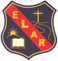 GUÍA AUTOEVALUACIÓN MÚSICATercero BásicoLee atentamente y luego marca la alternativa correcta: COMPLETE LA CANCIÓN”Pasa el batallón, plim, plim, pom…”“Me gusta tocar las campanas de pim pom”“Soy el soldadito que toca el tambor””plim, plim, plom, soldadito soy yo””Piden pan no les dan…”“tienen que ir a comprar”“comprar pizza para cenar””piden queso, les dan hueso””Todo el mundo espera su…”“corazón”“cocoroco””quiquiriquí””Che, che…”“colili”“Che””Cole””El sol no salió por que…”“El gallo no cantó”“todo se nubló””se puso a llover”RESPONDE LAS SIGUIENTES PREGUNTAS ACERCA DE LAS CANCIONES:¿A qué lugar pertenecían los maderos de la canción “Aserrín, Aserrán”?San AntonioSan JuanSan Vicente¿Quién espera al Gallo Pinto?la mamá del Gallo Pintola familia del Gallo PintoTodo el mundo¿Qué les dan en la canción “Aserrín, Aserrán”?Hueso y vinoQueso y huesovino y queso¿En la canción “Buenos días su señoría”, que quiere su señoría?Mandandirundirundanfatariturituna c) pan.¿Quién canta la canción de “Pasa el batallón”?Un tenienteUn soldadoUn conductoNombre:Curso:3ro BásicoFecha